Use this form for donations to the Skyliners Synchronized Skating Team 2019-2020 Pep Rally Auction to be held on November 2, 2018 at the Hilton Stamford Hotel & Executive Meeting CenterDonor name:Donor phone: 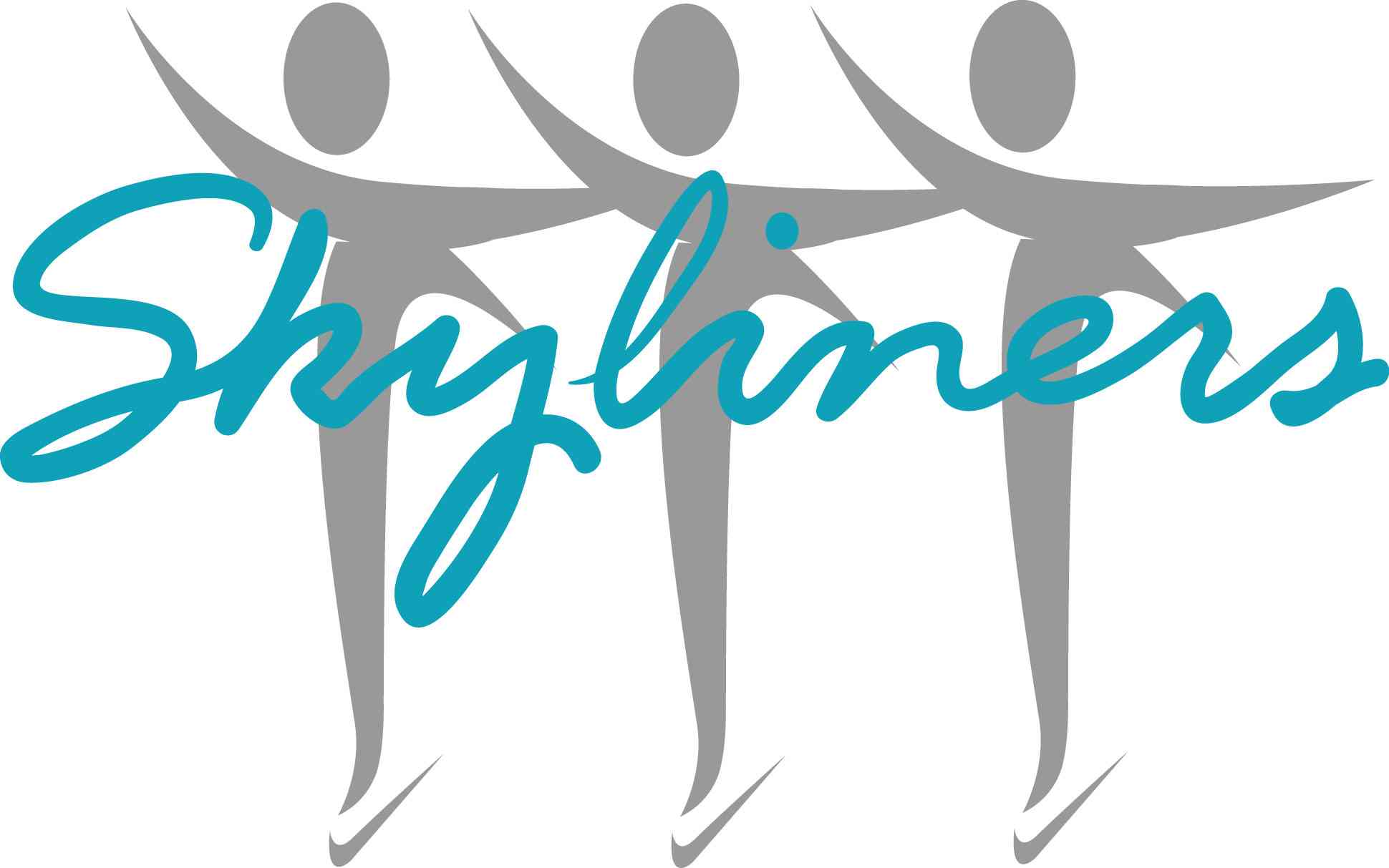 Address (Street, City, State, Zip):Email:	Donor to be listed as:			Item to be donated:	Detailed Description:(Please include any Restrictions, Limitations & Expiration Dates)Donor assigned value of item: _________ Delivery of Item to: ________________________Skyliners Personal Auction ShopperWould you like to donate an item, but would like us to do it for you? No problem! Please let us know how much you would like to donate and if you like, suggest an item and we will take care of it for you.   Donation amount: ______________American Express ☐   Master Card ☐   Visa ☐   Check Enclosed ☐   Check # ________________CC#: ___________________________Exp. Date __________ SIC ______Billing Zip ___________Suggested purchase: ______________________________________________________________________________________________________________________________________________Donor to be listed as:_______________________________________________________________The Skaters of the Skyliners Synchronized Skating Team would like to thank you for your most generous donation and support. All money raised will be going to help pay for practice ice and skating related training. Skyliners Synchronized Skating Teams is a 501(c) (3) non-profit organization. Donations are generally tax deductible. Please consult your tax professional for specific advice.Forms can be returned to auctionteam@skylinerssynchro.comAuction co-chairs Wendy Friedmann and Kimberly Paris